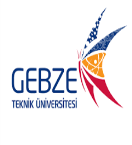                   GEBZE TEKNİK ÜNİVERSİTESİAKADEMİK YÜKSELTME ve DEĞERLENDİRME KURULU BAŞKANLIĞI’NAGebze Teknik Üniversitesi Akademik Yükseltme ve Değerlendirme Kurulu’nun, aşağıda bilgilerini belirttiğim Bölüm/ABD öğretim üyesi kadrosu asgari koşullarını sağladığımı, dosyamda yağmacı/korsan dergilerde yayınlanan/kongre sempozyum vb. toplantılarda sunulan eserim bulunmadığını, aksinin tespit edilmesi halinde etik ve hukuki sorumluluğu kabul edeceğimi beyan ederim. Başvuru dosyamın değerlendirilmesini saygılarımla arz ederim.                                                                                                                 ……/……/………                                                                                                              Unvan-Adı Soyadı                                                                                                                         İmzaİletişim: 
Adres: Telefon: 
Ekler:Akademik Yükseltme ve Atamalarda Aranan Asgari Koşulların Sağlandığına İlişkin Bildirim ve Değerlendirme Formu (FR-0325),/ İmzalı),YÖKSİS formatında özgeçmiş ve eserler listesi (Paraflı), SCI, SCI-Exp, SSCI, AHCI ve alan indekslerindeki makaleler için Web of Science’dan alınmış yayın listesi ile yayınlandığı dergilerin ilgili indekslerde yer aldığını gösterir belgeler (Paraflı),Kimlik Kartı (Nüfus cüzdanı) sureti (Paraflı), Lisans ve Lisansüstü diplomaları (Paraflı / Yurt dışından alınmış diplomalar için YÖK denklik belgeleri),GTÜ Akademik Yükseltme ve Atama Koşulları Yönergesi Madde 2.b koşuluna uygunluk belgesi (Paraflı),Doçent ve Profesör kadrolarına başvurular için doçentlik belgesi (Paraflı),Yabancı dil belgesi (Paraflı / Yüksek Öğretim Kurumlarında Yabancı Dil Eğitimi ve Yabancı Dille Öğretim Yapılmasında Uyulacak Esaslara İlişkin Yönetmelik’te belirtilen koşullara sahip olanlarda bu şart aranmaz.),Makaleler, Bildiriler, Kitap bölümleri, vb. eserlerin tam metni ve eserlere yapılan atıflar (Elektronik USB/CD/DVD ortamında, özgeçmiş ve eser listesine göre numaralandırılmış),Faaliyet Puanlama TablosuFakülte Bölüm/ABDİlan Tarihiİlanın Başvuru Koşulları